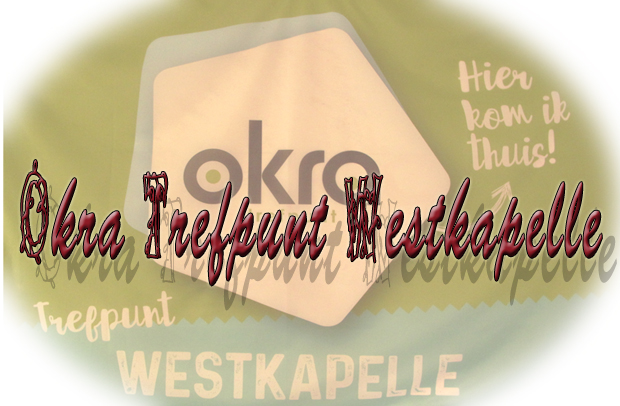                     					Beste OKRA-lidDe laatste maanden van 2021  zijn alweer aangebroken.  De vele beperkingen van de coronapandemie en het uitblijven van een «lange het zomer» hebben ons zeker geen goed gedaan.  September fleurde ons gelukkig wat op.  De teugels kunnen al wat gevierd worden.  Zo beleefden wij op 23 september met 25 leden een schitterende en beklijvende ‘Musical Daens’.  Subliem ten tonele gebracht door de meer dan 200 acteurs, figuranten en technische ploegen.Alvast een memorabele aanzet voor de geplande activiteiten van het komend najaar. In deze nieuwsbrief al veel kansen om te ontmoeten en te genieten van heel wat mooie momenten samen.  Maak er zoveel mogelijk gebruik van !  En vanaf 1 oktober worden de coronamaatregelen verder afgebouwd.  Wat houd je nog tegen ?  Laat het horen!   Stilzitten is een beetje “achteruitgaan”…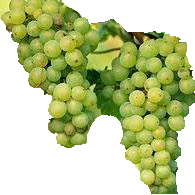 Op woensdag 6 oktober in de vooravond word je getrakteerd op  druiven.	Ons trefpunt is  haar 80-plussers traditiegetrouw heel erkentelijk voor hun grote 	levensverdiensten en lidmaatschap.  Daarom werden zij in het verleden getrakteerd 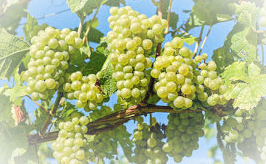 	op druiven.  Covid-19 zorgde voor een kentering, waardoor nu alle leden mogen 		meegenieten van deze attentie.  Elke senior heeft zich tijdens de actieve loopbaan 	ingezet en dus is de erkentelijkheid er voor elk lid.	Woensdag 6 oktober na 17.00 belt jouw wijkverantwoordelijke (= contactpersoon)	aan de deur.  Probeer thuis te zijn.  Zoniet, geef een seintje aan Simone.	Geniet van de attentie en onze waardering ! SMAKELIJK !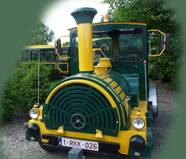 Met Het Treintje door Knokke-Heist op vrijdag 15 oktober – 13.00u. - € 18,00Startplaats: St.-Niklaaskerk Westkapelle.Een UNIEKE belevenis om de vele veranderingen in onze riante gemeentevanop de eerste rij en gezapig toerend mee te maken. Mobiliteit dus geen probleem.En dit met deskundige uitleg door gids Sabine Dhoore.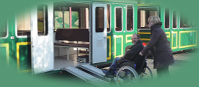 De 4 deelgemeenten worden doorkruist.  Je ervaart hoe het uitzicht van Knokke-Heist de voorbije decennia op heel wat plaatsen sterk geëvolueerd is.In de prijs ook 1 consumptie in het For Freedom Museum te Ramskapelle.Eén aandachtspunt: tijdens de rit stilte als gids Sabine aan het woord is !Nog een 15-tal plaatsen ter beschikking.  Voor de snelle beslissers: verwittig eerst Simone en danbij voorkeur betaling door overschrijving met vermelding “Treintje 15 okt. - naam + aantal”	Dinsdag 19 oktober : Herfstfeest – 11.30u. – Sint-Niklaaszaal - € 30,00	De coronapandemie gooide ons leven behoorlijk dooreen.  Nu de omstandigheden positief 	geëvolueerd zijn, dank zij de –zeker in Vlaanderen- zeer goed opgevolgde vaccinatierondes, 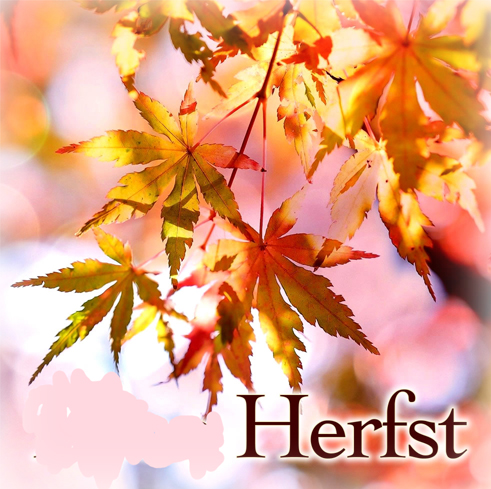 	kunnen wij alweer eens denken aan feestelijk samenkomen.	Ons bestuur is heel verheugd, je weer eens te kunnen uitnodigen op het herfstfeest.	En deze omstandigheid verdient een feestelijker aanpak.  	Vandaar met een middag feestmaaltijd.	De zomer zorgde niet zo vaak voor een barbecue, daarom dus deze formule.  	En met 	traiteur Jan Louagie zitten wij beslist goed.	Op de bijhorende bijsluiter vind je het programma + inschrijvingsgegevens.	Onze “huismuzikante, Ludwine Lannoye”, trakteert ons op heel wat herkenbare melodietjes,	terwijl voorzitter kerkfabriek, Jan Bode, ons op boeiende wijze onze roots meer duiding geeft.	SCHRIJF JE ZO SNEL MOGELIJK IN (zeker vòòr 13 oktober).Donderdag 28 oktober :  de Mooiste Melodieën – Kursaal Oostende – 14.00u. - € 40,00    	Ook alweer een jaarlijkse topper.  Genieten van Vlaams en soms ook Nederlands 	zangtalent snuiven wij er muzikale cultuur op.  En dat heel wat bekende schlagers er 	de revue passeren, vergroot alleen maar het muzikaal genieten.	En zoals wij ook altijd blij en gelukkig waren als onze eigen kinderen een kans kregen	bij het begin van hun loopbaan, zo geven wij de soms beginnende zangers ook krediet.	Bekendheid krijg je maar , als je ook kunt en mag optreden…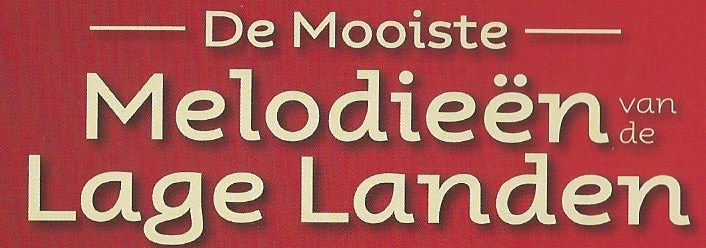 	Er zijn nog een 10-tal plaatsen ter beschikking, 	maar die moeten wel ZÈÈR SNEL ingevuld worden bij Simone.	(slechts nog tot 7 oktober kans).	De tram  is voor de meesten het vervoer bij uitstek.  Vertrekt elke 15 minuten aan 	Knokke station en na ± 1u.10 arriveert die aan het Marie-Joséplein Oostende.	Vandaar op je gemak nog 5 à 10 minuutjes tot aan Kursaal.	Spreek misschien af met elkaar, doch alleen is het ook geen probleem.  	Met de tram van 12.15u. hoef je je beslist nooit te haasten.	De weg terug is al even makkelijk: ook om het kwartier aan het M.-Joséplein		b.v. vertrek: 17.15 – station Knokke: ± 18:11 (zonder oponthoud).Pssst: VOOR  ALLE  ACTIVITEITN  BEST  MONDMASKERTJE+  COVIDSAFE CERTIFICAAT BIJHEBBEN.HEB JE HET NIET NODIG, ZOVEEL TE BETER.   En voor de toekomst houden wij dit al in petto !Dinsdag 23 november :  Hoger Lager – 14.00u. - Niklaaszaal  	met heel interessant prijzenaanbod,	met oliebollen	en natuurlijk met veel leute en vermaakIn volgende nieuwsbrief wat meer.Zaterdag 4 december: Herdenking van ontvallen leden – 18.00u. – Sint-Niklaaskerk Dinsdag 21 december :  Kerstfeest – 14.00u. - Niklaaszaal 